塔里木职业技术学院婴幼儿托育服务与管理专业人才培养方案一、专业名称及代码 专业名称：婴幼儿托育服务与管理专业代码：520802二、入学要求 普通高级中学毕业、中等职业学校毕业或具有同等学力。 三、修业年限 标准学制3年，弹性学习年限3-5年。四、职业面向（一）职业领域根据婴幼儿发展与健康照护岗位需求，考虑到幼托行业一体化发展实际，确定本专业的职业领域如下（表1）：表1 专业职业类别、名称代码表（二）就业面向机构及工作岗位（群）主要面向婴幼儿托育机构、早教机构、托幼一体化机构、儿童健康管理机构等，在以下工作岗位（群）开展婴幼儿健康照护、婴幼儿早期发展促进、幼儿保教、卫生保健与管理等工作：主要就业岗位（1）婴幼儿托育服务岗。主要在婴幼儿托育机构从事婴幼儿日常生活照护、营养与科学喂养、常见疾病预防、意外伤害防护与急救、早期发展促进等工作。（2）早教指导岗。主要在早教机构从事婴幼儿早期发展、家庭教养指导等工作（3）幼儿保教岗。主要在托幼一体化机构从事婴幼儿保教活动、游戏组织、环境创设、家庭教育指导等工作。（4）卫生保健与管理岗。主要在托育机构、托幼一体化机构从事幼儿健康检查、健康习惯养成等工作。拓展工作岗位（1）感觉统合训练岗。主要在妇幼保健机构、儿童发展中心、感统训练机构从事感觉统合训练、儿童行为矫正、特殊儿童教育培训等工作。（2）市场营销。主要在早教机构、儿童健康管理机构、亲子乐园从事销售、市场开拓等工作。（3）相关行业行政管理。主要在早教机构、儿童健康管理机构、亲子乐园等从事行政事务管理工作等。（三）工作任务与职业能力分解本专业工作领域、工作任务和职业能力相应内容如表2所示。表2工作任务与职业能力分解表五、培养目标与培养规格 （一）培养目标 培养德、智、体、美、劳全面发展，具有良好的综合素养和职业道德、较强的沟通艺术和创新意识，掌握幼儿卫生保健、早期发展等知识，具备幼儿日常生活健康照护、膳食营养、安全防护、早期发展促进、家庭教养指导等促进幼儿早期发展和开展一日保教活动组织与管理的能力，面向婴幼儿托育服务行业和幼儿保教行业的托育照护人员、幼儿保教人员、卫生保健人员和托育机构管理人员等职业群，能够胜任婴幼儿托育服务、幼儿保教、卫生保健与管理等岗位的高素质技术技能型人才。（二）培养规格 1.素质 （1）坚定拥护中国共产党领导和我国社会主义制度，在习近平新时代中国特色社会主义思想指引下，践行社会主义核心价值观，具有深厚的爱国情感和中华民族自豪感。（2）崇尚宪法、遵法守纪、崇德向善、诚实守信、尊重生命、热爱劳动，履行道德准则和行为规范，具有社会责任感和社会参与意识。 （3）具有质量意识、环保意识、安全意识、信息素养、工匠精神、创新思维。（4）勇于奋斗、乐观向上，具有自我管理能力、职业生涯规划的意识，有较强的集体意识和团队合作精神。 （5）具有健康的体魄、心理和健全的人格，掌握基本运动知识和一两项运动技能，养成良好的健身与卫生习惯，良好的行为习惯。 （6）具有一定的审美和人文素养，能够形成一两项艺术特长或爱好。 2.知识 （1）掌握必备的思想政治理论、科学文化基础知识和中华优秀传统文化知识。（2）熟悉幼儿教育事业和幼儿健康教育事业的方针、政策和法规以及环境保护、安全消防等相关知识。 （3）掌握婴幼儿营养、生长发育、生活照料、常见疾病的特点及预防等保健知识。（4）掌握幼儿心理、儿童保教、婴幼儿教育等基本理论知识。 （5）掌握幼儿游戏和日常生活等活动组织的有关知识。 （6）掌握早教机构、幼儿园课程领域的教育内容、教育计划、教育组织、教育方法和教育评价等方面的基本知识。 （7）熟悉婴幼儿保健相关的行政管理、后勤管理、档案管理的基本知识。3.能力 （1）具备良好的口语表达和书面写作能力，能够在工作中与婴幼儿和家长进行有效沟通。 （2）具备本专业必需的信息技术应用和维护能力。 （3）具有探究学习和终身学习的能力。 （4）具备科学的婴幼儿照护能力，能够开展膳食搭配、生活照护、疾病预防等工作。（5）具备健康干预方案实施和健康随访能力，能够开展婴幼儿健康管理服务与指导，包括健康检查、健康风险评估等工作。 （6）具备保教结合能力，能够按照婴幼儿身心发展特点，运用婴幼儿教育的理论知识和教学方法，组织适合的教育活动。 （7）能够正确地观察、评价婴幼儿，调整、引导家长，并与其他保教人员共同建立婴幼儿良好的评价氛围，优化婴幼儿的生活与成长环境。 （8）具备良好的沟通能力，能够为婴幼儿、家长等提供相关咨询与服务。六、课程设置及要求（一）专业课程体系说明及结构框架图本专业为培养德、智、体、美、劳全面发展，具有良好的综合素养和职业道德、较强的沟通艺术和创新意识，掌握幼儿卫生保健、早期发展等知识，具备幼儿日常生活健康照护、膳食营养、安全防护、早期发展促进、家庭教养指导等促进幼儿早期发展和开展一日保教活动组织与管理的能力，面向婴幼儿托育服务行业和幼儿保教行业的托育照护人员、幼儿保教人员、卫生保健人员和托育机构管理人员等职业群，能够胜任婴幼儿托育服务、幼儿保教、卫生保健与管理等岗位的高素质技术技能型人才。结合高职高专生源特点，以早教、保育等工作任务为主线，结合本专业职业要求、岗位特点，架构以人文修养与素质教育为基础、专业基础与核心课程为重点、整体职业素质能力培养为目标的课程体系。本专业课程体系设置公共课基础课、公共选修课、专业基础课程、专业核心课程、专业选修课程、顶岗实习课程6个模块。专业课程体系（专业基础课程）        （专业核心课程）       （专业选修必选课程）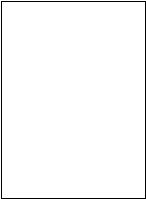 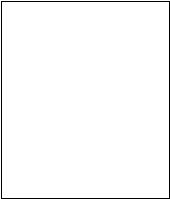 （二）列示专业实践教学系统说明及实践教学体系表3  实践教学体系表（三）认知实习认知实习是本专业必修的综合性训练课程。通过认知实习，使学生了解婴幼儿托育服务与管理的岗位技能需求，掌握系统的婴幼儿照护、婴幼儿教育等方面专业技能及专业知识，提高婴幼儿照护与保育教育的专业实践能力，增强综合素质，同时获得婴幼儿托育服务专业相关职业技能等级证书（见表4）。表4 婴幼儿托育服务与管理专业证书一览表注：必选证书中，可选择其中一项证书考取，获取后作为毕业的资格。（四）顶岗实习顶岗实习是专业重要的实践性教学环节。通过顶岗实习，使学生更好地将理论和实践结合，全面巩固和锻炼学生的职业技能和实际岗位工作能力，为就业奠定坚实基础。本专业顶岗实习主要使学生了解婴幼儿身心发展的规律及托育知识，掌握专业相关的新知识、新技能，应用所学理论知识和技能，学会婴幼儿照护和托育基本技能，学会创设适宜的教育生活环境，增强综合育人素质，提高婴幼儿托育与服务的能力。七、教学进程总体安排见附表1、附表2、附表3。八、实施保障教学设施（实践教学条件）主要包括能够满足正常的课程教学、实习实训所必需的专业教室、实训室和实训基地。1、专业教室基本条件 一般配备黑（白）板、多媒体计算机、投影设备、音响设备，互联网接入或无线网络环境，并具有网络安全防护措施。安装应急照明装置并保持良好状态，符合紧急疏散要求，标志明显，保持逃生通道畅通无阻。（二）师资队伍本专业师生比1:18，师资配备充足，专业教师团队由校企双方师资构成，整体素质高，业务能力强，专兼结合、年龄结构合理。教师队伍朝气蓬勃，信息化教学能力和科研意识强，能够有效开展课程教学改革和科学研究工作。（三）实训条件（校内外）校内实训室（基地）基本要求 （1）婴幼儿卫生与保健实训室、母婴护理设备、消毒器、婴儿洗浴设备、生长发育指标测量用具、婴幼儿模拟人等，用于0-3岁婴幼儿卫生与保健、0-3岁婴幼儿保育与教育、幼儿心理学等课程的教学与实训。（2）婴幼儿行为观察与指导实训室，各类心理量表、沙盘、电脑等，用于婴幼儿行为观察与评价等课程的教学与实训。 （3）婴幼儿营养实训室，中西餐制作、配置设施设备、营养检测仪等，用于婴幼儿营养等课程的教学与实训。以上实训室还可以作为学生创新创业的实践平台。（具体见表5）（4）学生实习基地基本要求，具有稳定的校外实习基地。顶岗实习基地要求是各级各类早教机构、托育机构、幼儿园、儿童社会工作组织、社区、儿童健康和发展机构，为教师和学生提供现场教学以及见习、实习的需要，让学生在真实的工作单位感受岗位工作的特点和职场氛围；能够配备相应数量的指导教师对学生实习进行指导和管理。同时，实习基地应有保证实习生日常工作、学习、生活的规章制度，有安全、保险保障。表5 校内实训室（四）教学资源1.教材选用坚持优先选用国家级规划教材。学校建立由专业教师、行业专家和教研人员等组成的院系两级教材选用委员会，经过固定程序遴选评议，确保高质量、有特色的优秀教材进入教学课堂。 2.图书文献配备 学校图书馆资源配备能满足人才培养、专业建设、教科研等工作的需要，方便师生查询、借阅。其中，专业类图书文献主要包括：行业政策法规资料、有关职业标准，有关幼儿教育相关、幼儿保育相关的图书等。3.数字资源配备 教学资源库和网络教学平台的建设内容主要包括所有课程的教学大纲、授课计划、电子教案、教学课件、授课过程录像、课程导学、案例习题、参考文献、师生互动空间等。通过教学资源平台的建设，进一步规范教育教学的要求，实现资源的共享，为师生打造更完善的教学条件，也为学生的学习和进一步发展提供资源检索、信息查询、资料下载、学习辅导、专业咨询、进修培训、就业指导等服务。 人才培养模式教学方法要依据各门课程的知识、技能要求，采用灵活多样的方式方法，如项目式、任务驱动式等方法，利用直观演示、双边教学、头脑风暴、小组讨论、模拟练习等手段开展教学。教学内容应突出必需、适用、实用的原则，强调理论教学与实践训练并重，要以“应用”为主旨；要关注学生职业能力的培养，课堂教学和实验实训并以学生为中心，重视学生非智力因素的培养，使其职业技能达到从事相应职业岗位（岗位群）的要求。加强思政与课程、“1+X”书证、互联网与教学的融合，以培养德技并修、工学结合的复合型技术技能人才为目标，结合行业最新理论和技术，紧紧围绕国家高职教育的政策法规，密切关注新的教学方法，并进行探索和实践。（六）学习评价 结合本专业培养目标和以人为本的发展理念，建立科学的评价标准。学习评价体现评价主体、评价方式、评价过程的多元化，注意吸收家长、行业和企业参与。注重校内评价与校外评价相结合，职业技能鉴定与学业考核相结合，教师评价、学生互评与自我评价相结合，过程性评价与结果性评价结合。学习评价采用学习过程评价、作业完成情况评价、实际操作评价、期末综合考核评价等多种方式。根据不同课程性质和教学要求，可以通过笔试、口试、实操、项目作业等方法，考核学生的专业知识、专业技能和工作规范等方面的学习水平。不仅关注学生对知识的理解和技能的掌握，更关注在实践中运用知识与解决实际问题的能力水平，重视节能环保、绿色发展、规范操作、安全生产等职业素质的形成。（七）质量保障完善教学管理机制，加强日常教学组织运行与管理，定期开展课程建设水平和教学质量诊断与改进，建立健全巡课、听课、评教、评学等制度，建立与企业联动的实践教学环节督导制度，严明教学纪律，强化教学组织功能，定期开展公开课、示范课等教研活动。定期检查教学课件、教案及计划执行情况；组织说课、课件制作比赛；每学期进行一次评学评教活动；组织安排期末考试、技能大赛、技能鉴定和毕业设计（论文）答辩工作。根据学院教学诊改机制，建立了相关的专业建设和教学质量诊断与改进机制，健全专业教学质量监控管理制度，完善了课堂教学、教学评价、实习实训、毕业设计以及专业调研、人才培养方案更新、资源建设等方面质量标准建设，通过教学实施、过程监控、质量评价和持续改进，达成人才培养规格。建立用人单位、学生及其家长、研究机构、学前教育行业协会等利益相关方共同参与的第三方人才培养质量评价制度，对毕业生毕业后至少三年的发展轨迹进行持续追踪，将毕业生就业率、就业质量、园所满意度、创业成效等作为衡量专业人才培养质量的重要指标。专业教研组织应充分利用评价分析结果有效改进专业教学，持续提高人才培养质量。九、毕业资格与要求（一）毕业学分要求学生通过规定年限的学习，必须修满本专业人才培养方案所规定的141学分（其中公共必修课中的体质测试成绩要求学生需要达到50分），达到本专业人才目标和培养规格的要求，方可获得毕业证书，具体见表6。表6 毕业资格学分要求（二）职业资格证书要求鼓励学生根据自己的兴趣和未来职业发展取向，参加职业技能、职业资格或知名度高的行业企业证书认定考试，获取相关证书（必选有两项，学生可选其中一项证书作为毕业的资格），为将来就业、创业打好基础，具体见上述表4。附表1 学期安排课程表注：1.专业选修课程中，1至8的课程以及第19的课程必选；2.公共选修课分为体育、人文、心理等大类，修业年限内应选合计8学分，144学时，其中，体育（项目限选）2学分，普通话2学分，其他课程任选。附表2 课程学时分配表附表3  教学环节时间分配表序号职业类别及代码职业名称及代码职业技能证书或职业资格证书职业技能等级证书或人社部专项能力证书1生活照料服务人员4-10-01育婴员4-10-01-02育婴员保育员婴幼儿发展引导员健康管理师幼儿照护母婴护理托育照护指导托育管理指导感觉统合训练指导蒙氏训练指导亲子训练指导1生活照料服务人员4-10-01保育员4-10-01-03育婴员保育员婴幼儿发展引导员健康管理师幼儿照护母婴护理托育照护指导托育管理指导感觉统合训练指导蒙氏训练指导亲子训练指导1生活照料服务人员4-10-01婴幼儿发展引导员4-10-01-01育婴员保育员婴幼儿发展引导员健康管理师幼儿照护母婴护理托育照护指导托育管理指导感觉统合训练指导蒙氏训练指导亲子训练指导2健康咨询服务人员4-12-02健康管理师4-12-02-02育婴员保育员婴幼儿发展引导员健康管理师幼儿照护母婴护理托育照护指导托育管理指导感觉统合训练指导蒙氏训练指导亲子训练指导3幼儿教育教师2-08-04幼儿教育教师2-08-04-00幼儿教师资格证早期教育指导序号工作领域工作任务职业能力主要相关课程考证考级要求1婴幼儿托育婴幼儿健康照护1.依据婴幼儿身心发展特点与行为表现解读其发展需求；2.开展婴幼儿日常生活健康照料、营养膳食与安全管理、早期教育活动设计与指导等工作。幼儿教育概论、幼儿心理发展、幼儿常见疾病预防、幼儿行为观察与分析、婴幼儿健康照护保育师（中高级）育婴员（中高级）托育照护指导托育管理指导幼儿照护技能等级证书2婴幼儿早期发展婴幼儿早期综合发展促进1.根据婴幼儿身心发展规律组织开展早期综合教育活动；2.开展婴幼儿家庭教育指导工作。幼儿教育概论、幼儿心理发展、幼儿常见疾病预防、幼儿感觉统合训练、早期教育活动设计与指导、幼儿家庭教养指导育婴员（中高级）早期教育指导师感觉统合指导蒙氏训练指导亲子训练指导3幼儿保教幼儿保教活动1.组织开展幼儿园的一日生活活动，包括教育活动、游戏活动等；2.进行环境创设与玩教具制作；3.指导家长进行家园共育。幼儿教育概论、幼儿心理发展、幼儿常见疾病预防、幼儿教育活动设计与组织、托幼机构环境创设、幼儿家庭教养指导幼儿教师早期教育指导师4卫生保健与管理卫生保健与管理1.开展幼儿健康检查与卫生保健工作；2.开展幼儿膳食营养与安全管理、健康行为养成与促进等工作；3.开展幼儿群体健康管理与个性化健康管理工作。幼儿营养、幼儿感觉统合训练、幼儿健康管理、幼儿健康教育、健康信息管理感统训练指导健康管理师（三级）序号实训名称实训方式实训内容1幼儿模拟活动实训0-3岁婴幼儿潜能开发与游戏指导课程实训幼儿集体活动的组织与实施、幼儿活动室的设计与布置、幼儿身心发展的模拟试教等2婴幼儿托育实训室0-3 岁婴幼儿保育与教育、小儿推拿、幼儿照护等课程实训婴幼儿生活照料、婴幼儿日常生活保健与护理、婴幼儿疾病预防与护理、婴幼儿膳食管理、婴幼儿健康检查、幼儿活动场所卫生消毒实训3蒙台梭利教育实训蒙台梭利教学法课程实训蒙台梭利教具实操、幼儿游戏等实操4婴幼儿早期发展实训根据婴幼儿身心发展规律组织开展早期综合教育活动；开展婴幼儿家庭教育指导工作。幼儿教育概论、幼儿心理发展、幼儿常见疾病预防、幼儿感觉统合训练、早期教育活动设计与指导、幼儿家庭教养指导5感统训练实训幼儿行为发展与研究、婴幼儿心理发展与评价等课程实训幼儿身体发展测评、感觉统合训练等6顶岗实习顶岗实习下托育机构或者幼儿园顶岗实习7认知实习认知实习下托育机构或者幼儿园参观实习序号职业资格名称颁证单位等级获证要求1保育师资格证卫健委中级必选21+X 幼儿照护（中级）母婴护理有限公司中级可选3幼儿教师资格证教育局准入可选4家庭教育指导师职业评价组织中级可选5普通话水平等级证新疆生产建设兵团语言文字工作委员会二乙必选6全国计算机等级证教育部考试中心一级可选7全国英语水平等级证教育部考试中心二级可选8营养师人社部三级可选9育婴师人社部中级可选10婴幼儿发展引导员人社部备案的用人单位和社会培训组织三级可选11托育照护指导人社部教培中心/可选12托育管理指导人社部教培中心/可选13亲子训练指导人社部教培中心/可选实训室名称主要仪器设备配置服务课程主要实训功能实训面积幼儿模拟活动室幼儿活动室的布置、相关的玩具、设备等0-3岁婴幼儿潜能开发与游戏指导幼儿集体活动的组织与实施、幼儿活动室的设计与布置、幼儿身心发展的模拟试教等500平方米婴幼儿托育实训室多媒体设备、实木陈列柜、排水设施各类、婴幼儿餐饮用具、各类婴幼儿盥洗用具、各类婴幼儿如厕用具、各类婴幼儿睡眠用具、各类婴幼儿消毒用具、各类婴幼儿疾病检查及处理用具、婴儿人体模型、各类婴儿服装0-3岁婴幼儿保育与教育、小儿推拿、幼儿照护等婴幼儿生活照料、婴幼儿日常生活保健与护理、婴幼儿疾病预防与护理、婴幼儿膳食管理、婴幼儿健康检查、幼儿活动场所卫生消毒实训500平方米婴幼儿营养实训室中西餐制作、配置设施设备、营养检测仪等婴幼儿营养与喂养等用于婴幼儿营养等课程的教学与实训500平方米婴幼儿行为观察与指导实训室各类心理量表、沙盘、电脑等婴幼儿行为观察与指导、幼儿行为发展与研究、婴幼儿心理发展与评价等用于婴幼儿行为观察与指导、婴幼儿行为与研究等课程的教学与实训500平方米蒙台梭利教育教室蒙台梭利全套教具蒙台梭利教学法等蒙台梭利教具实操、幼儿游戏等实操500平方米感统训练教室感统训练相关器材幼儿行为发展与研究、婴幼儿心理发展与评价等幼儿身体发展测评、感觉统合训练500平方米学生琴房钢琴音乐素养等弹琴技能练习、声乐技能训练等500平方米舞蹈房多媒体、音响舞蹈、幼儿行为发展与研究等形体与舞蹈、体能训练500平方米数码钢琴教室数码钢琴音乐素养、奥尔夫音乐教育等琴法、声乐课程教授，专业技能训练与练习等500平方米手工教室模型、手工材料美术、书法等美术、玩教具制作500平方米婴幼儿早期发展实训室婴幼儿早期发展教具幼儿教育学、幼儿心理学、幼儿照护等根据婴幼儿身心发展规律组织开展早期综合教育活动；开展婴幼儿家庭教育指导工作。500平方米课程属性课程类型课程性质及类别学分要求第一课堂公共课公共必修课41第一课堂公共课公共任选课8第一课堂专业课专业必修课29第一课堂专业课专业选修课37第二课堂第二课堂（职业技能训练课）第二课堂（职业技能训练课）26合  计合  计合  计141课程类别课程类别序号课程/技能训练名称课程代码学分学时学时学时考核方式周学时*学周（不含考试考查周）周学时*学周（不含考试考查周）周学时*学周（不含考试考查周）周学时*学周（不含考试考查周）周学时*学周（不含考试考查周）周学时*学周（不含考试考查周）课程类别课程类别序号课程/技能训练名称课程代码学分学时学时学时考核方式第一学期第二学期第三学期第四学期第五学期第六学期课程类别课程类别序号课程/技能训练名称课程代码学分共计理论实践考核方式14 周16 周16 周16周16 周20 周公共课程、公共必修课1大学语文Ⅰ1000001001228280考试2*14公共课程、公共必修课2大学语文Ⅱ1000001002232320考试2*16公共课程、公共必修课3大学英语Ⅰ1000001003232320考试2*16公共课程、公共必修课4大学体育与健康Ⅰ1000001005228820考查2*14公共课程、公共必修课5大学体育与健康Ⅱ1000001006232032考查2*16公共课程、公共必修课6计算机应用基础Ⅰ1000001007228028考试2*14公共课程、公共必修课7计算机应用基础Ⅱ1000001008232032考试2*16公共课程、公共必修课8心理健康1000001009228280考查2*14公共课程、公共必修课9职业规划1000001010232320考查2*16公共课程、公共必修课10思想道德与法治1000001011228280考试2*14公共课程、公共必修课11毛泽东思想和中国特色社会主义理论体系概论1000001012232320考试2*16公共课程、公共必修课12习近平新时代中国特色社会主义思想概论1000001025232320考试2*16公共课程、公共必修课13简明新疆地方史1000001013232320考试2*16公共课程、公共必修课14形式与政策Ⅰ10000010140.5880考查2*4公共课程、公共必修课15形式与政策Ⅱ10000010150.5880考查2*4公共课程、公共必修课16形式与政策Ⅲ10000010160.5880考查2*4公共课程、公共必修课17形式与政策Ⅳ10000010170.5880考查2*4公共课程、公共必修课18军事理论1000001018236360考查4*9公共课程、公共必修课19军事实践100000101971120112考查56*2公共课程、公共必修课20劳动实践Ⅰ1000001020124024考查24*1公共课程、公共必修课21劳动实践Ⅱ1000001021124024考查24*1公共课程、公共必修课22劳动实践Ⅲ1000001022124024考查24*1公共课程、公共必修课23劳动实践Ⅳ1000001023124024考查24*1公共课程   小计   小计   小计41672352320296224646424公共选修课公共选修课公共选修课小计8144专业课专业基础课1幼儿教育学5208023001228280考试2*14专业课专业基础课2母婴护理52080230022321616考试2*16专业课专业基础课3幼儿心理学5208023004228208考试2*14专业课专业基础课4健康管理学52080230052322210考试2*16专业课专业基础课5营养与食品卫生52080230074643232考试4*16专业课专业基础课小计小计121841186656969632专业课专业核心课1幼儿行为发展与研究52080240012321022考查2*16专业课专业核心课2婴幼儿心理发展与评价5208024002116610考查2*8专业课专业核心课3婴幼儿营养与喂养52080240032321022考查2*16专业课专业核心课4音乐素养Ⅰ5208024004228523考查2*14专业课专业核心课5美术Ⅰ5208024005228523考查2*14专业课专业核心课6舞蹈Ⅰ5208024006228028考查2*14专业课专业核心课7音乐素养Ⅱ5208024007232527考查2*16专业课专业核心课8美术Ⅱ5208024009232527考查2*16专业课专业核心课9舞蹈Ⅱ5208024011232032考查2*16专业课专业核心课小计小计1726046214849606416专 业 选 修 课1托育机构环境创设托育机构环境创设5208026001378078考查3 W专 业 选 修 课20-3岁婴幼儿卫生与保健0-3岁婴幼儿卫生与保健52080260022281018考查2*14专 业 选 修 课30-3岁婴幼儿保育与教育0-3岁婴幼儿保育与教育52080260032321022考查2*16专 业 选 修 课4普通话口语训练Ⅰ普通话口语训练Ⅰ52080260042321022考查2*16专 业 选 修 课50-3岁婴幼儿潜能开发与游戏指导0-3岁婴幼儿潜能开发与游戏指导5208026005378078考查3 W专 业 选 修 课6蒙台梭利教学法蒙台梭利教学法52080260072321022考查2*16专 业 选 修 课7幼儿照护幼儿照护52080260082321022考查2*16专 业 选 修 课8幼儿教育活动设计与组织幼儿教育活动设计与组织2321022考查2*16专 业 选 修 课9学前儿童家庭教育学前儿童家庭教育52080260092321022考查2*16专 业 选 修 课10奥尔夫音乐教育奥尔夫音乐教育52080260112321022考查2*16专 业 选 修 课11书法书法52080260122321022考查2*16专 业 选 修 课12儿童文学儿童文学52080260172321022考查2*16专 业 选 修 课13托育服务政策法规与伦理托育服务政策法规与伦理52080260192321022考查2*16专 业 选 修 课14健康咨询服务与管理健康咨询服务与管理52080260202321022考查2*16专 业 选 修 课15婴儿语言启蒙婴儿语言启蒙52080260212321022考查2*16专 业 选 修 课16双语绘本双语绘本52080260222321022考查2*16专 业 选 修 课17课件制作课件制作5208026023116610考查2*8专 业 选 修 课18婴幼儿行为观察与指导婴幼儿行为观察与指导52080260242321022考查2*16专 业 选 修 课19普通话口语训练Ⅱ普通话口语训练Ⅱ52080260262321022考查2*16专 业 选 修 课20幼儿感觉统合训练幼儿感觉统合训练2321022考查2*16专 业 选 修 课21营养学营养学2321022考查2*16专 业 选 修 课22幼儿艺术启蒙幼儿艺术启蒙2321022考查2*16专 业 选 修 课23幼儿家庭教养指导幼儿家庭教养指导2321022考查2*16专 业 选 修 课24幼儿感觉统合训练幼儿感觉统合训练2321022考查2*16专 业 选 修 课25幼儿早期综合发展幼儿早期综合发展2321022考查2*16专 业 选 修 课小计小计小计51872226646考查60128192336196职业技能训练课职业技能训练课职业技能训练课顶岗实习5208025001225725726 W16 W职业技能训练课职业技能训练课职业技能训练课毕业设计5208025002252522 W职业技能训练课职业技能训练课职业技能训练课认知实习5208025003252521 W1 W职业技能训练课职业技能训练课职业技能训练课小计2667606761 W1 W6 W16 W    课时总计    课时总计    课时总计    课时总计26642664266426642664开设课程总数开设课程总数开设课程总数开设课程总数6565656565     考试课程数     考试课程数     考试课程数     考试课程数1414141414考查课程总数考查课程总数考查课程总数考查课程总数4848484848课程类别课程类别学时数占专业总学时比例实践学时实践学时课程类别课程类别学时数占专业总学时比例学时数占比公共课程公共必修课67225%32048%公共课程公共选修课1445%00专业课程专业基础课1847%6636%专业课程专业核心课26010%21482%专业课程  专业选修（模块）课87233%64674%职业技能训练课职业技能训练课67625%676100%合	计合	计2664192272%学期第1学期第2学期第3学期第4学期第5学期第6学期入学教育与军训2周理论与实践教学14周16周16周16周8周考试考查2周2周2周2周2周劳动实践1周1周1周1周专业实践1周1周1周1周1周顶岗实习8周16周毕业设计（论文）2周合计19周20周20周20周20周18周